Повторување за магнетизамДа се одговорат прашањата  3.5  и 3.6   од учебникот на страна 76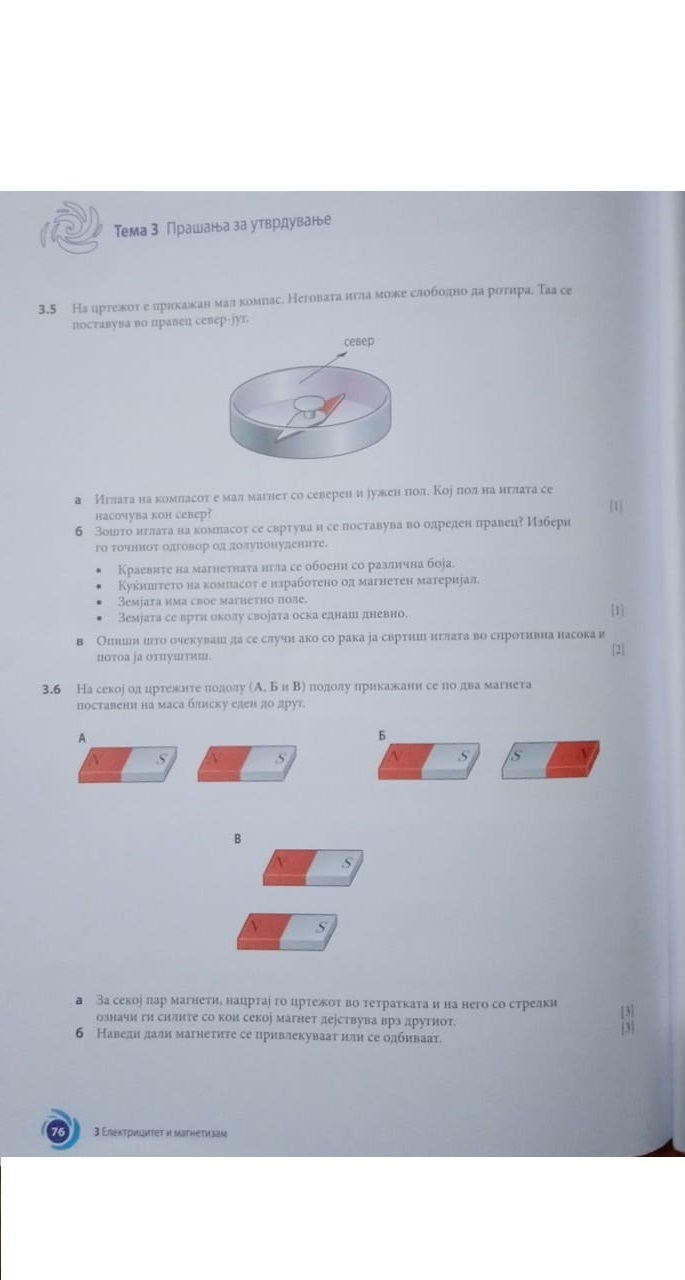 